КЗ"ЛУГАНСЬКИЙ ОБЛАСНИЙ ЛІЦЕЙ-ІНТЕРНАТ З ПОСИЛЕНОЮ ВІЙСЬКОВО-ФІЗИЧНОЮ ПІДГОТОВКОЮ ІМЕНІ ГЕРОЇВ МОЛОДОЇ ГВАРДІЇ".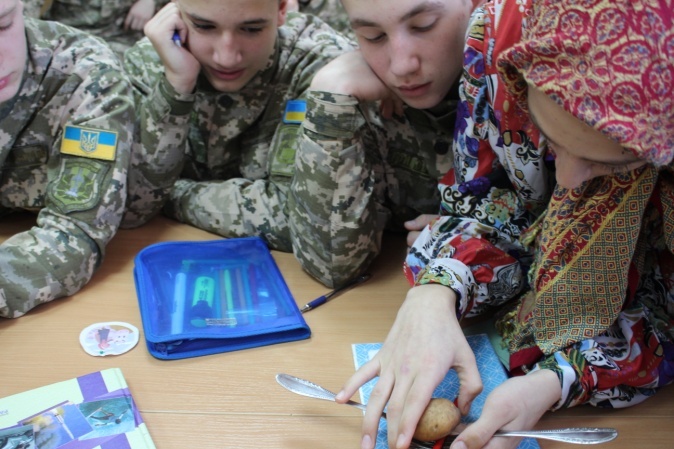 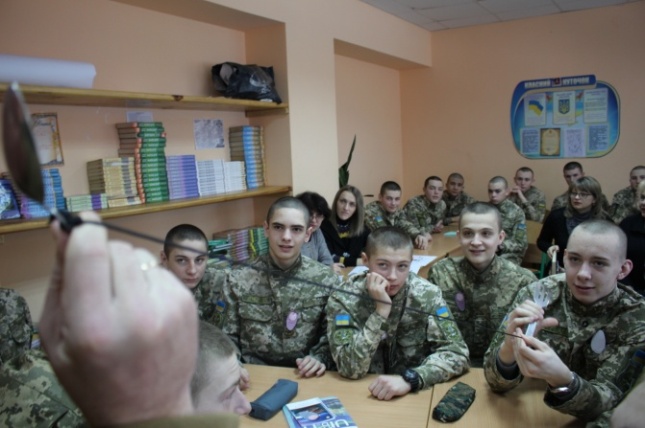 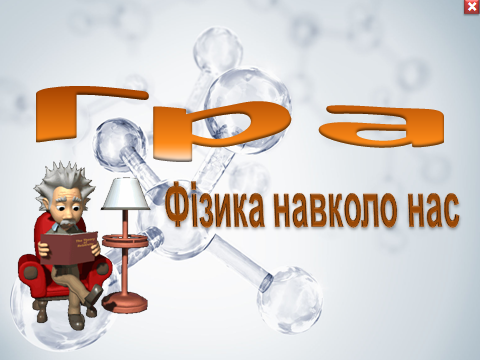                                                                        вчитель фізики                                                                         Шашина М.А.2018р.Позакласний захід з фізикиГра «Фізика навколо нас»Опис матеріалу: позакласний захід - інтелектуальна гра «Фізика навколо нас» можна провести в 10-11 класах, залучаючи якомога більше учнів до підготовки і проведення конкурсу. В залежності від рівня знань учнів можна міняти завдання і конкурсы. Задача вчителя бути організатором.Цілі заняття:Показати зв'язок фізики з оточуючими нас явищами. Розширити знання учнів з предмету - фізика, сприяти розвитку мислення, пізнавальної та творчої активності учнів.Сприяти розвитку світогляду і моральних уявлень. Розвивати уміння міркувати, зіставляти, робити висновки. Розвивати уміння застосовувати знання в житті.Сприяти формуванню почуття власної гідності, почуття відповідальності за свою команду.Виховувати вміння працювати в групах, вміння слухати і аналізувати відповідь однокласника. Виховувати почуття гумору, шанобливе ставлення до однокласників.Виховувати здорову атмосферу суперництва.Обладнання: Мультимедійний проектор, комп'ютер, презентація «Фізика навколо нас», музичні мінусовки, таблиці, конверти з розрізаними буквами, плакати дерево фізики (формат А3) Плакати з висловами: «Серед усіх наук особливу принадність для мене представляє фізика».( Н. Е. Пайерлс), «Не бійся, що не знаєш, ― бійся, що не навчишся»(китайська народна мудрість)Картоплина, олівець, віделки, шнурок, кухонні щипці та металева ложка.«Не бійся, що не знаєш, ― бійся, що не навчишся»Китайська народна мудрість Гра проводилась між ліцеїстами 13 та 14 навчальних  взводів (учні 10 класу). На початку гри кожен з взводів виставляє свою команду, але без назв та емблем.Гра розпочинається з невеликої сценки(сценка (бабуся та онук з різних навчальних взводів))Бабуся: Сьогодні не приїде, буду дзвонити до ліцею. Дитини до дому не відпускають вже місяць. (Скрип дверей, появляється онук)Онук: Бабуся, привіт. Ось я і вдома. Накрівай на стіл, голодний як вовк.Бабуся: Онук, а що ж ти так довго не приїжджав, ти ж такий розумний у мене.Онук: Та ба, звільнення не давали, двійки з фізики. І, взагалі,  фізика, така нудна і навіщо її вчити, де вона мені в житті може стати у нагоді?   (Бабуся розкриваючи кострюлю, закриває її назад)Бабуся: А, фізика тобі не потрібна, нудна ...Онук: Ну даБабуся: Ось чому  ти і не зміг відкрити згущене молоко, зробив один отвір, а випити не зміг ...Онук: А, точно, пам'ятаю .. Це коли ти ти мені другу зробила, а я все думав навіщо вона?Бабуся: А окуляри мої коли ти забрав і так і не зміг зібрати промені в одну точку. А навіть і не зрозумів, що лінзи розсіюють.Онук: Так це теж фізика? Як цікаво ... Я зрозумів, і каструлю ти закутала, щоб їжа була теплою, (задумався) Так це ж як термос.Бабуся, а фізика не така нудна.Вчитель: Так, фізика дуже цікава наука. Одже, починаємо гру. Сьогодні в нас грає дві команди:команда – «Бабусі», капітан - бабуся, ліцеїст 13 навчального взводу;команда – «Онуки», капітан – онук, ліцеїст 14 навчального взводу.Вчитель:  представляю  журі, яке й визначить переможців. До складу журі входять: …    Журі має право зняти бали з команди, якщо її учасники або уболівальники порушуватимуть порядок змагань.   За кожний конкурс будуть нараховувати бали. Переможе той клас, який набере найбільшу кількість балів за всі конкурси.Вчитель:    Отож, почали!Перший конкурс «Розминка».Кожній команді пропонується відповісти на 10 запитань (час на роздум - 5 секунд). За кожну правильну відповідь ви отримуєте 1 бал.І Команда – бабусі1. Відомий російський вчений, один із засновників учення про молекулярну будову речовини. (Ломоносов.)2. Англійський вчений, який відкрив основні закони руху тіла. (Ньютон.)3. Прилад для визначення маси тіла. (Терези.)4. Сила, з якою Земля притягує до себе предмети (Тяжіння.)5.Що допоможе знайти голку в стогу сіна? (Магніт.)6.  Явище перетворення пари в рідину. (Конденсація.)7. Центральна частина атома. (Ядро.) 8. Одиниця потужності. (Ват.) 9. Зміна форми тіла. (Деформація.)10. Якою ложкою краще їсти гарячу страву: дерев'яною чи металевою? (Дерев'яною.)          ІІ Команда – онуки1. Твердий стан води. (Лід.)2. Назвіть одиницю вимірювання тиску (Паскаль.)3.Назвіть прилад для вимірювання часу( Годинник.)4.Прилад для вимірювання атмосферного тиску. (Барометр.)5. Як називається добуток маси тіла на його прискорення? (Сила.)6 . Куди дівається кінетична енергія тіла при його зупинці? (Переходить у внутрішню.)7. Одиниця роботи. (Джоуль.)8. Лінія, вздовж якої рухається тіло. (Траєкторія.)9.  Як називається відрізок, що має напрям? (Вектор) 10. Чому аромат квітів відчувається на відстані? (Дифузія.)Другий конкурс «Дерево – Фізика»Кожна команда отримує дерево ( додаток)  на якому треба розташувати картинки за розділами фізики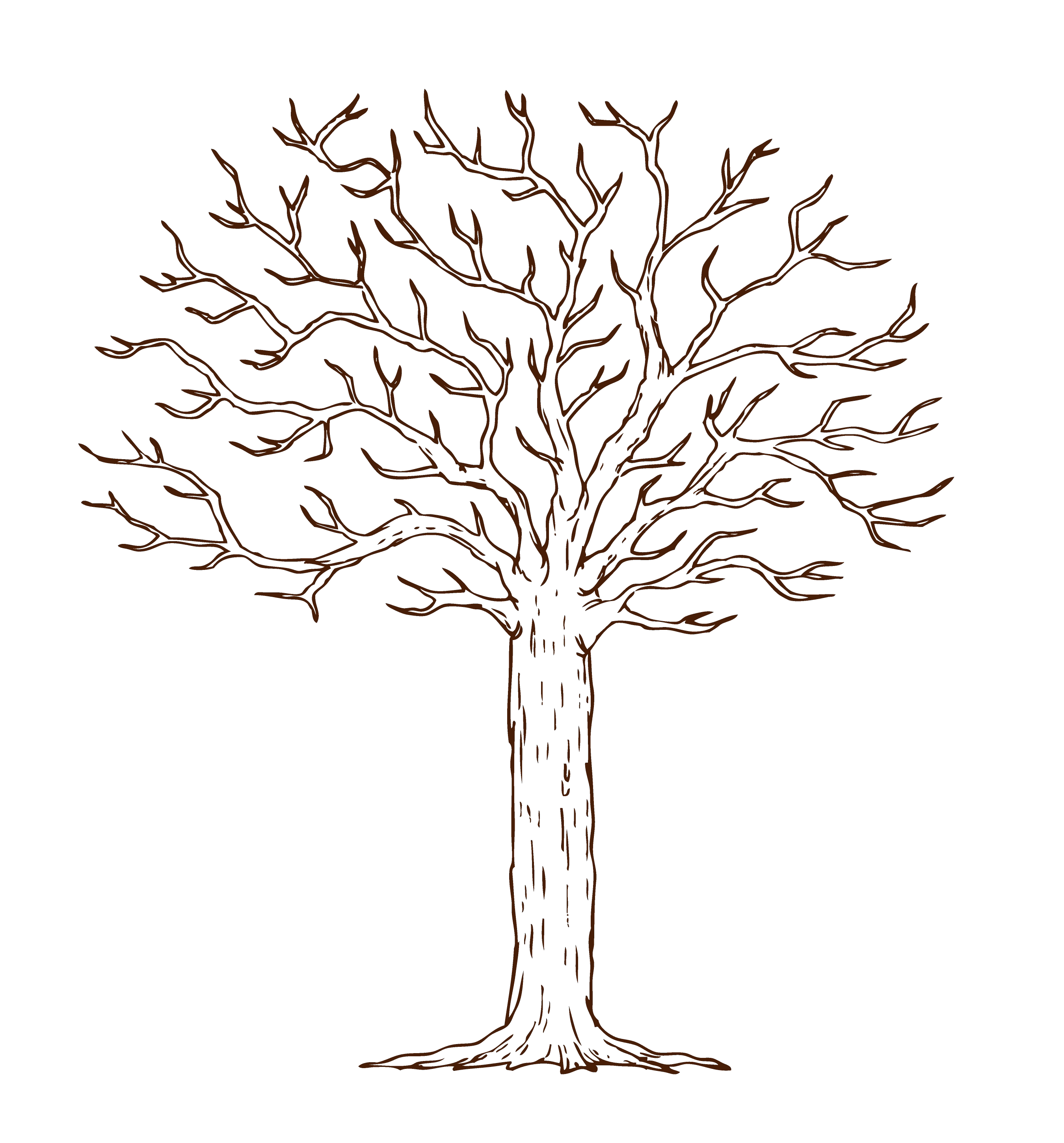  А поки хлопці працюють, ми проведемо конкурс серед вболівальників. Відповідь буде зараховуватись тільки тоді коли попередньо підняти руку. (правильна відповідь – 1 бал команді)1.Вони не схожі на обличчя Різниця вічна є у них Він завжди всіх до праці кличе Вона до сну скликає всіх. (день і ніч)2.Іде років двісті, а стоїть на місці(годинник)3.Куди ступиш - всюди маєш Хоч не бачиш а вживаєш(повітря)4.У піч положиш — мокре на воду пустиш - сохне(віск)5.Місце куди розумний не піде(гора)6.Математичний знак який зарекомендував себе з позитивної сторони(плюс)7.Явище яке можна пояснити законом всесвітнього тяжіння(падіння)8.Науково обґрунтована пустота (вакуум)9.Цілеспрямований відрізок (вектор) 10.Безкоштовний звуковідтворюючий пристрій” (рот)11.Хто з вчених фізиків вперше провів слідство і викрив шахраїв(Архімед)12.Термоізолююча посудина для зберігання рідини (термос) Третій конкурс «Практичний».Максимальна оцінка – 5 балів за кожне завдання.Команда – бабусі. Завдання команди «Картоплина на олівці». Треба втримати картоплину на олівці. Встромляти олівець в картоплину не можна. В наявності є дві виделки.Команда – онуки. Завдання команди «Поширення звуку». За допомогою шнурка, металевих кухонних  щипців та ложки передати звук на відстань.Четвертий  конкурс «Відгадай-но!».  Право відповісти матиме та команда, яка першою підніме руку.( за звуком потрібно вгадати, що за предмет та скласти це слово  з букв)Яєчня, тарілка, фотоапарат, мікрохвильова, дзвоник.   (букви розрізали та  перемешали)Кожна правильна відповідь оцінюється в 3 бали.П’ятий  конкурс «Розумники» і спробуємо виявити, хто з вас краще міркує. (кожна команда по черзі вибирає питання з тем, кожна відповідь в залежності від складності оценивається від 1 до 5 балів)Кожна команда може вибрати будь-яку тему, загалом кожна команда по 6 питань.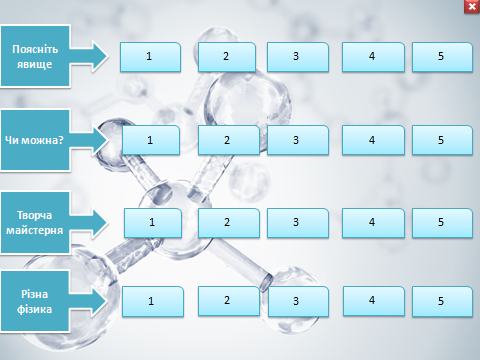 Вчитель: Поки журі підводить підсумки, ми дивимось фрагмент «Фігури, які парять у повітрі». Зовсім не піддається законам фізики це бронзове диво, що балансує. Як скульптури польського майстра Єжи Кендзера не перевертаються під дією власної сили тяжіння і поривів вітру - загадка майже для всіх.Вчитель:Для оголошення результатів слово надається журі. Привітання команди переможниці.Вчитель:На цьому наш конкурс завершився. Як казав П. Капіца «Наука повинна бути весела,захоплююча і проста», і дійсно ми з вами сьогодні в цьому переконалися. Успіхів Вам. До побачення.                           додаткиЕмблема для команди - онуки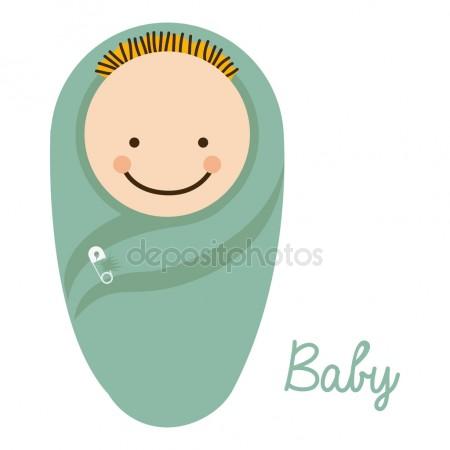 емблема для команди – бабусі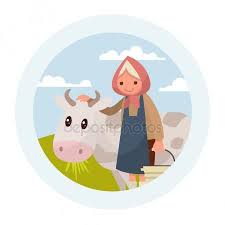  (дерево печатала формат А3)Яєчня, фотоапарат, дзвоник, мікрохвильовка, тарілкаМеханіка Механіка Термо -динамікаЕлектро -динамікаТермо -динамікаОптикаОптикаЕлектро -динамікаАтомна фізикаАтомна фізика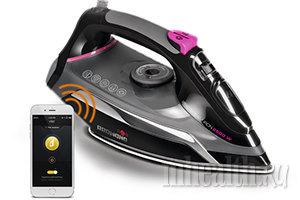 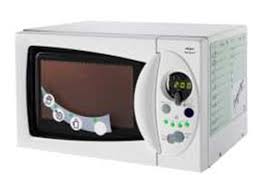 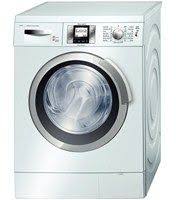 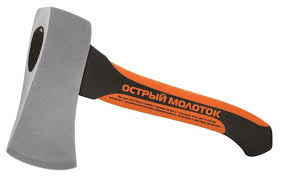 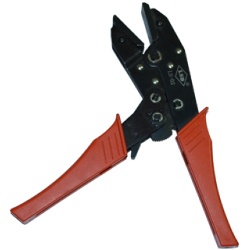 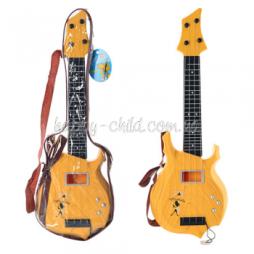 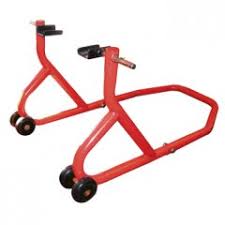 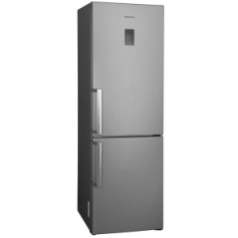 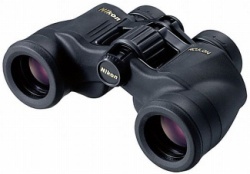 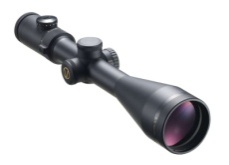 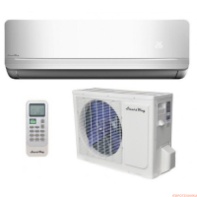 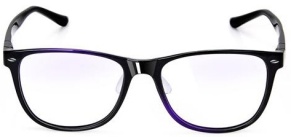 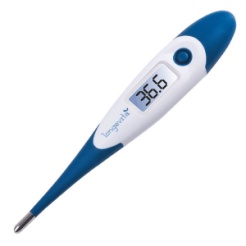 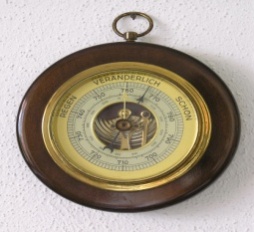 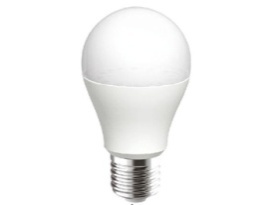 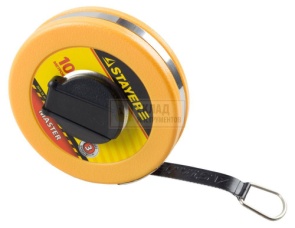 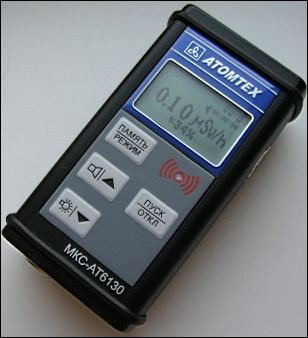 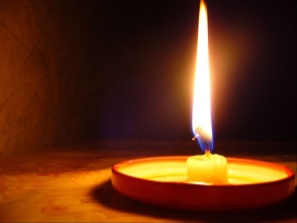 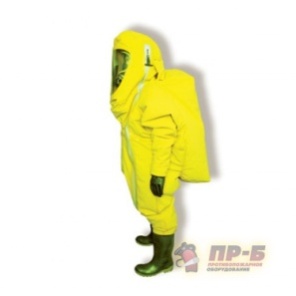 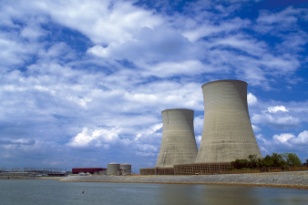 ЯІАКОЄЛПРВЧКАОКНАРХАЯФАВДТОТИЗАТМЛВРОІЬОКИНМеханіка Механіка Термо -динамікаЕлектро -динамікаТермо -динамікаОптикаОптикаЕлектро -динамікаАтомна фізикаАтомна фізика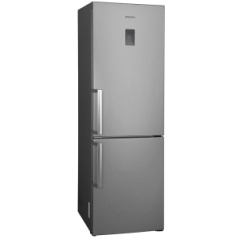 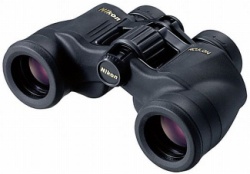 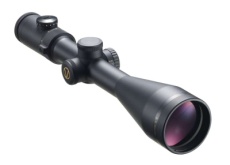 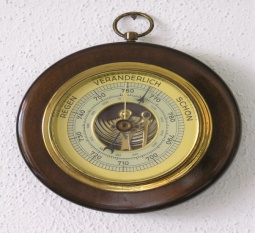 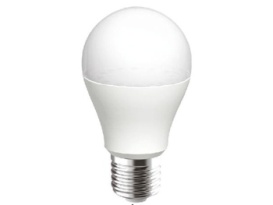 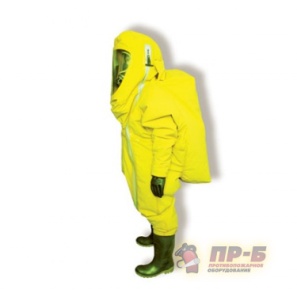 ЯІАКОЄЛПРВЧКАОКНАРХАЯФАВДТОТИЗАТМЛВРОІЬОКИН